Publicado en Madrid el 15/10/2019 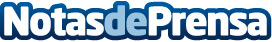 Tercera edición de "Creativity in PR" en Madrid a partir del 18 de octubre La creatividad se convierte en una de las habilidades más deseadas por las empresas a la hora de elegir una consultora de comunicación.  ADECEC lanza la III Edición de Creativity in PR con Misstake Creativity School para fomentar la visión creativa en los profesionales de la comunicaciónDatos de contacto:Comunicación ADECEC917 819 119 Nota de prensa publicada en: https://www.notasdeprensa.es/tercera-edicion-de-creativity-in-pr-en-madrid_1 Categorias: Comunicación Marketing Eventos http://www.notasdeprensa.es